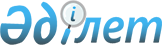 О внесении изменения в приказ Министра финансов Республики Казахстан от 27 февраля 2015 года № 144 "Об утверждении Правил маркировки (перемаркировки) алкогольной продукции, за исключением виноматериала, пива и пивного напитка, учетно-контрольными марками и табачных изделий акцизными марками, а также форма, содержание и элементы защиты акцизных и учетно-контрольных марок"
					
			Утративший силу
			
			
		
					Приказ Министра финансов Республики Казахстан от 1 августа 2016 года № 418. Зарегистрирован в Министерстве юстиции Республики Казахстан 31 августа 2016 года № 14180. Утратил силу приказом Министра финансов Республики Казахстан от 8 февраля 2018 года № 143 (вводится в действие по истечении десяти календарных дней после дня его первого официального опубликования)
      Сноска. Утратил силу приказом Министра финансов РК от 08.02.2018 № 143 (вводится в действие по истечении десяти календарных дней после дня его первого официального опубликования).

      Примечание РЦПИ! 

      Настоящий приказ вводится в действие с 01.09.2016.
      ПРИКАЗЫВАЮ:
      1. Внести в приказ Министра финансов Республики Казахстан от 27 февраля 2015 года № 144 "Об утверждении Правил маркировки (перемаркировки) алкогольной продукции, за исключением виноматериала, пива и пивного напитка, учетно-контрольными марками и табачных изделий акцизными марками, а также форма, содержание и элементы защиты акцизных и учетно-контрольных марок" (зарегистрирован в Реестре государственной регистрации нормативных правовых актов под № 10611, опубликован в информационно-правовой системе "Әділет" 13 мая 2015 года) следующее изменение:
      подпункт 3) пункта 1 исключить.
      2. Комитету государственных доходов Министерства финансов Республики Казахстан (Ергожин Д.Е.) обеспечить:
      1) государственную регистрацию настоящего приказа в Министерстве юстиции Республики Казахстан;
      2) в течение десяти календарных дней после государственной регистрации настоящего приказа его направление на официальное опубликование в периодических печатных изданиях и информационно-правовой системе "Әділет";
      3) в течение десяти календарных дней со дня государственной регистрации настоящего приказа в Министерстве юстиции Республики Казахстан направление в Республиканское государственное предприятие на праве хозяйственного ведения "Республиканский центр правовой информации Министерства юстиции Республики Казахстан" для размещения в Эталонном контрольном банке нормативных правовых актов Республики Казахстан;
      4) размещение настоящего приказа на интернет-ресурсе Министерства финансов Республики Казахстан.
      3. Настоящий приказ вводится в действие с 1 сентября 2016 года и подлежит официальному опубликованию.
					© 2012. РГП на ПХВ «Институт законодательства и правовой информации Республики Казахстан» Министерства юстиции Республики Казахстан
				
Министр финансов
Республики Казахстан
Б. Султанов